Fußverkehrs-Check(-Liste)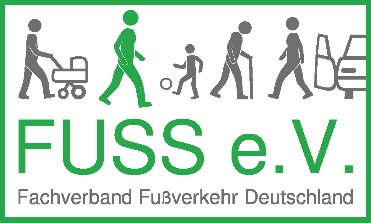 Warum einen Fußverkehrs-Check durchführen?Mit Fußverkehrs-Checks sollen Schwachstellen und Problemstellen der Fußverkehrs einer Stadt identifiziert werden. Wird die Begehung in der Gruppe gemacht, kann diese für die Herausforderungen sensibilisiert werden.Um welche(n) Schwerpunkt(e) geht es?Mobilität zu Fuß (Offene Begehung)VerkehrssicherheitSoziale SicherheitBarrierefreiheitWegenetzVerknüpfung mit dem ÖPVFuß- und RadverkehrStadtraumgestaltung____________________________________________Zielgruppe(n) wählen:Kinder/ Schüler:innenJunge LeuteSenior:innenMenschen mit MobilitätseinschränkungenEntscheidungsbeteiligte ______________________Wo soll die Begehung durchgeführt werden?__________________________________________________________________________________Wie lang soll die Begehung dauern?__________________________________________________________________________________Wie viele Teilnehmer soll es geben?__________________________________________________________________________________Wahl der Methode(n):Burano-MethodeBlitZlichtWetterleuchtenStadt wahrnehmen! – walk and noticeLebensqualität gestaltenAugenschein FußverkehrSchnellcheckSicherheitsaudits von StraßenBehaviour MappingAnalyse der Fußgängerfreundlichkeit für ältere MenschenGenauere Erläuterungen der Punkte finden Sie in der Broschüre „Fußverkehrs-Checks & Fußverkehrs-Audits“. 